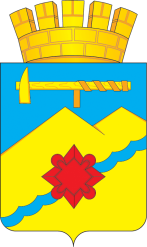 АДМИНИСТРАЦИЯ МУНИЦИПАЛЬНОГО ОБРАЗОВАНИЯГОРОД МЕДНОГОРСК ОРЕНБУРГСКОЙ ОБЛАСТИПОСТАНОВЛЕНИЕ_______________________________________________________________Об утверждении порядка организации и проведения голосования по отбору общественных территорий муниципального образования г.Медногорск, подлежащих благоустройству в первоочередном порядке в 2020 году в рамках реализации муниципальной программы «Формирование современной городской среды на территории муниципального образования г. Медногорск Оренбургской области в 2018-2022 годах»На основании Постановления Правительства Российской Федерации от 10.02.2017 № 169 «Об утверждении Правил предоставления и распределения субсидий из федерального бюджета бюджетами субъектов Российской Федерации на поддержку государственных программ субъектов Российской Федерации и муниципальных программ формирования современной городской среды» и руководствуясь статьями 8, 43, 44 Устава муниципального образования город Медногорск Оренбургской области:1.  Утвердить порядок организации и проведения голосования по отбору общественных территорий муниципального образования г.Медногорск, подлежащих благоустройству в первоочередном порядке в 2020 году в рамках реализации муниципальной программы «Формирование современной городской среды на территории муниципального образования г. Медногорск Оренбургской области в 2018-2022 годах» согласно приложению 1 к настоящему постановлению. 2. Контроль за исполнением настоящего постановления возложить на заместителя главы муниципального образования по градостроительству, капитальным ремонтам и ЖКХ  Кубагушева Р.Б.3. Настоящее постановление вступает в силу после его официального опубликования в газете «Медногорский рабочий» и подлежит размещению на официальном сайте администрации города Медногорска в сети Интернет.Глава города                                                                                    Д.В. СадовенкоПриложение  1 к постановлению администрации городаот 23.04.2019  № 395-паПОРЯДОК организации и проведения голосования по отбору общественных территорий муниципального образования г.Медногорск, подлежащих благоустройству в 2020 году в рамках реализации муниципальной программы «Формирование современной городской среды на территории муниципального образования г. Медногорск Оренбургской области в 2018-2022 годах» (далее – Порядок)Общие положения.1.1. Настоящий Порядок разработан в целях:1) информирования граждан и организаций о муниципальной программе «Формирование комфортной городской среды на территории муниципального образования г. Медногорск Оренбургской области в 2018-2022 годах» (далее – проект программы);2) выявления и учета общественного мнения по включению в адресный перечень муниципальной программы «Формирование комфортной городской среды на территории муниципального образования г. Медногорск Оренбургской области в 2018-2022 годах» общественных территорий муниципального образования г.Медногорск, подлежащих благоустройству в первоочередном порядке;3) формирования адресного перечня общественных территорий муниципального образования г.Медногорск по результатам голосования.1.2. В целях реализации настоящего Порядка используются следующие понятия:-  голосование (интернет-голосование) – сбор голосов участников голосования по отбору общественных территорий муниципального образования г.Медногорск, подлежащих благоустройству в первоочередном порядке, в рамках реализации программы;- дизайн-проект - принципиальные архитектурно-дизайнерские и функционально-планировочные решения, определяющие облик, характер и виды использования территории;- общественная муниципальная комиссия по обеспечению реализации муниципальной программы «Формирование современной городской среды на территории муниципального образования г. Медногорск Оренбургской области в 2018-2022 годах» (далее – общественная комиссия) - комиссия, созданная для реализации приоритетного проекта "Формирование современной городской среды" на территории муниципального образования г.Медногорск;- общественная территория (территории общего пользования) – понимается территория соответствующего функционального назначения, которой беспрепятственно пользуется неограниченный круг лиц, свободная от транспорта, в том числе пешеходные зоны, площади, улицы, скверы, парки, бульвары, пляжи, набережные, а также наземные, подземные, надземные части зданий и сооружений, специально предназначенные для использования неограниченным кругом лиц в целях досуга, проведения массовых мероприятий;- предложения по благоустройству – поступившие в форме электронного документы или на бумажном носителе предложения участников голосования по формированию дизайн-проектов благоустройства общественных территорий муниципального образования г.Медногорск, содержащие сведения, предусмотренные пунктом 2.4 настоящего Порядка;- участник голосования – гражданин Российской Федерации, имеющий паспорт гражданина Российской Федерации или иной документ, удостоверяющий личность в соответствии с требованиями законодательства Российской Федерации, достигших 14-летнего возраста и проживающий на территории муниципального образования г.Медногорск;1.3. Формирование перечня общественных территорий муниципального образования г.Медногорск, подлежащих благоустройству в первоочередном порядке в рамках реализации программы включает в себя следующие этапы:1) организация и проведение заседания Общественной комиссии с целью формирования перечня общественных территорий муниципального образования г.Медногорск по отбору общественных территорий муниципального образования г.Медногорск, подлежащих благоустройству в рамках реализации программы для голосования (далее – перечень для голосования); принятия решения о формировании счетных комиссий для подсчета голосов участников голосования;2) размещение разработчиком протокола заседания Общественной комиссии на официальном Интернет-портале муниципального образования г.Медногорск в течении 2 рабочих дней;3) размещение разработчиком дизайн-проектов благоустройства общественных территорий муниципального образования г.Медногорск, включенных в перечень для голосования, на официальном Интернет-портале муниципального образования г.Медногорск;4) организация и проведение голосования по отбору общественных территорий муниципального образования г.Медногорск, подлежащих благоустройству в первоочередном порядке в рамках реализации программы;5) организация и проведение заседания Общественной комиссии с целью подведения итогов голосования и утверждения адресного перечня общественных территорий муниципального образования г.Медногорск, подлежащих благоустройству в рамках реализации программы;6) размещение разработчиком в течение десяти рабочих дней протокола заседания Общественной комиссии на официальном Интернет-портале муниципального образования г.Медногорск.1.4. Состав, полномочия и порядок проведения заседаний  Общественной комиссии утверждаются постановлением администрации муниципального образования г.Медногорск.2. Порядок сбора предложений по благоустройству общественных территорий муниципального образования г.Медногорск, включаемых в адресный перечень программы2.1. Сбор предложений по благоустройству общественных территорий муниципального образования г.Медногорск, предлагаемых к благоустройству в рамках реализации муниципальной программы «Формирование комфортной городской среды на территории муниципального образования г. Медногорск Оренбургской области в 2018-2022 годах», организуется разработчиком. 2.2. Разработчик подготавливает уведомление по форме согласно приложению № 1 к настоящему Порядку, которое подлежит официальному размещению на официальном Интернет-портале муниципального образования г.Медногорск и должно содержать в себе следующие сведения:наименование проекта программы;наименование и адрес разработчика, а также контактные телефоны лиц, назначенных разработчиком ответственными за прием и регистрацию предложений по благоустройству общественных территорий муниципального образования г.Медногорск;адрес электронной почты для направления предложений по благоустройству общественных территорий муниципального образования г.Медногорск в форме электронных документов;срок приема предложений по благоустройству общественных территорий муниципального образования г.Медногорск;требования к оформлению предложений по благоустройству общественных территорий муниципального образования г.Медногорск; предусмотренные пунктами 2.6–2.8 настоящего Порядка.2.3. Предложения по благоустройству подаются в электронном или письменном виде по форме согласно приложению № 2 к настоящему Порядку с приложением предпроектных материалов, которые в обязательном порядке должны содержать:- пояснительную записку к предложению по благоустройству с указанием перечня работ проблемы, на решение которых направлены мероприятия по благоустройству общественной территории муниципального образования г.Медногорск;- схему размещения элементов благоустройства (малые архитектурные формы, элементы озеленения и т.д.);- концептуальные предложения создаваемых элементов благоустройства (иллюстрации).Предпроектные предложения должны быть разработаны с учетом обеспечения доступности маломобильных групп населения.К проекту заинтересованное лицо вправе приложить фото-, видеоматериалы, рисунки.2.4. Предложения по благоустройству принимаются в течение срока указанного в уведомлении, указанного в пункте 2.2 настоящего Порядка.2.5. Предложения по благоустройству направляются лицу, ответственному за прием и регистрацию предложений по благоустройству, который передает поступившие предложения по благоустройству в Общественную комиссию для рассмотрения. Предложение по благоустройству может быть направлено ответственному исполнителю проекта программы как в виде электронного документа на адрес электронной почты mo@mail.orb.ru, так и на бумажном носителе нарочно по адресу: 462274, город Медногорск, улица Советская, дом 37, кабинеты 402, в рабочие дни включительно с 9.00 до 13.00 и с 14.00 до 16.30. 2.6. Предложения по благоустройству общественных территорий муниципального образования г.Медногорск, подготовленные на бумажном носителе, должны быть представлены в оригиналах. 2.7. В случае подготовки предложений по благоустройству общественных территорий муниципального образования г.Медногорск в форме электронных документов, предложения по благоустройству направляются на адрес электронной почты ответственного исполнителя в виде файлов в форматах doc, docx, txt, xls, xtsx, rtf.Электронные документы (электронные образы документов), прилагаемые к предложениям по благоустройству направляются в виде файлов в форматах PDF, TIF.Качество представляемых электронных документов (электронных образов документов) в форматах PDF, TIF должно позволять в полном объеме прочитать текст документа и распознать реквизиты документа.Документы, которые представляются вместе с предложениями по благоустройству, должны быть доступны для просмотра в виде, пригодном для восприятия человеком, с использованием электронных вычислительных машин, в том числе без использования сети Интернет.2.8. В случае подготовки предложений по благоустройству на бумажном носителе, предложения по благоустройству и прилагаемые документы должны отвечать следующим требованиям:1) разборчивое написание текста документов шариковой ручкой или при помощи средств электронно-вычислительной техники;2) указание фамилии, имени и отчества (при наличии), представителя (представителей), места жительства (места нахождения), телефона без сокращений;3) отсутствие в документах неоговоренных исправлений, нецензурных либо оскорбительных выражений.3. Порядок определения результатов сборапредложений по благоустройству общественных территорий муниципального образования г.МедногорскЛицо, ответственное за прием и регистрацию предложений по благоустройству общественных территорий муниципального образования г.Медногорск (далее – ответственное лицо), регистрирует предложения и замечания по проекту программы в день их поступления в журнале регистрации в порядке очередности поступления. На предложениях по благоустройству общественных территорий муниципального образования г.Медногорск ставится отметка о получении с указанием даты и времени его получения.В течение 3 рабочих дней после завершения срока сбора предложений по благоустройству общественных территорий муниципального образования г.Медногорск ответственное лицо формирует сводный отчет о проведении сбора предложений в соответствии с приложением № 3 к настоящему Порядку и направляет его на рассмотрение Общественной комиссией не позднее следующего рабочего дня.3.3. Общественная комиссия рассматривает каждое предложение по благоустройству общественных территорий муниципального образования г.Медногорск на соответствие требованиям, установленным настоящим Порядком, в том числе по следующими критериями: 3.3.1. полнота представленных сведений; 3.3.2. посещаемость общественной территории; 3.3.3. соответствие общественной территории градостроительной документации в части ее функционального зонирования; 3.3.4. количество поступивших предложений в отношении каждой общественной территории; 3.3.5. возможность реализации проекта благоустройства общественной территории в полном объеме в текущем финансовом году.3.4. По итогам рассмотрения каждого из поступивших предложений Общественная комиссия принимает решение о его принятии либо об отклонении, с учетом критерий 3.3.1.-3.3.5.Предложения по благоустройству общественных территорий муниципального образования г.Медногорск, соответствующие требованиям и условиям настоящего Порядка, подлежат включению в дизайн-проект благоустройства общественной территории муниципального образования г.Медногорск при условии, что данная территория включена в сформированный Общественной комиссией перечень для голосования.Предложения по благоустройству, поступившие с нарушением порядка, срока, формы подачи предложений и замечаний по проекту программы, отклоняются.Также отклоняются предложения не касающиеся благоустройства общественных территорий муниципального образования г.Медногорск;3.5. Решение Общественной комиссии оформляется протоколом, в котором указываются:общее количество поступивших предложений по благоустройству; перечень общественных территорий муниципального образования г.Медногорск, включенных в перечень для голосования; перечень общественных территорий муниципального образования г.Медногорск, предложения о благоустройстве которых подлежат отклонению с указанием причин отклонения. 3.6. Протокол, оформленный в соответствии с пунктом 3.5  настоящего Порядка, подлежит размещению на официальном Интернет-портале муниципального образования г.Медногорск в течении 2 рабочих дней.  4. Порядок формирования перечня общественных территорий муниципального образования г.Медногорск для голосованияФормирование перечня для голосования осуществляется Общественной комиссией.Включению в перечень для голосования подлежат общественные территории муниципального образования г.Медногорск, в отношении которых поступили предложения об их благоустройстве в соответствии с установленным порядком. Решение Общественной комиссией о формировании перечня для голосования оформляется протоколом, в котором указываются:список общественных территорий муниципального образования  г.Медногорск, включенных в перечень для голосования; список общественных территорий муниципального образования г.Медногорск, предложения о благоустройстве которых подлежат отклонению с указанием причин отклонения. Протокол, оформленный в соответствии с пунктом 4.3  настоящего Порядка, направляется разработчику не позднее 1 рабочего дня, следующего за датой его подписания, для целей организации подготовки дизайн-проектов благоустройства общественных территорий муниципального образования г.Медногорск, включенных в перечень для голосования.Протокол подлежит размещению на официальном Интернет-портале муниципального образования г.Медногорск в течении 2 рабочих дней.  Администрация муниципального образования обеспечивает подготовку дизайн-проектов благоустройства общественных территорий муниципального образования г.Медногорск, включенных в перечень для голосования, в соответствии с п.4.3. и их размещение на официальном Интернет-портале муниципального образования г.Медногорск, не позднее 24.05.2019 в целях ознакомления с ними участников голосования на срок не менее 5 календарных дней.В отношении одной общественной территории муниципального образования г.Медногорск может быть подготовлено несколько вариантов дизайн-проектов благоустройства территории.5. Проведение голосования5.1. Решение о назначении голосования принимается постановлением администрации города. Дата проведения голосования назначается не позднее 31.05.2019г.5.2. В нормативном правовом акте о назначении голосования по общественным территориям устанавливаются следующие сведения:1) дата, время и срок проведения голосования;2) интернет-портал, на котором можно произвести интернет-голосование;3) перечень общественных территорий, представленных на голосование. 5.3. Постановление  о назначении голосования подлежит опубликованию (обнародованию) в порядке, установленном для официального опубликования (обнародования) муниципальных правовых актов, и размещению на официальном сайте муниципального образования в информационно-телекоммуникационной сети «Интернет» не менее чем за 3 дня до дня его проведения.5.4.  Проведение голосования организует и обеспечивает общественная муниципальная комиссия.Общественная муниципальная комиссия:1) рассматривает обращения граждан по вопросам, связанным с проведением голосования;2) организовывает проведение интернет-голосования;3) осуществляет иные полномочия, определенные главой муниципального образования.5.5. Голосование по общественным территориям проводится путем интернет-голосования с использованием электронных сервисов на интернет-портале, указанном в муниципальном правовом акте о назначении голосования.Принимать участие в интернет – голосовании вправе граждане Российской Федерации, достигшие 14-летнего возраста и имеющие место жительство на территории муниципального образования город Медногорск  (далее – участник голосования). Порядок регистрации (идентификации) участников голосования на интернет-портале устанавливается без указания персональных данных.Участники голосования участвуют в голосовании непосредственно. 5.6. Голосование проводится путем заполнения специальной формы (далее - цифровой формы). Участник голосования отмечает в цифровой форме общественную территорию (общественные территории), в пользу которой (которых) сделан выбор.Участник голосования имеет право выбрать не более чем две общественные территории.5.7. Голосование по общественным территориям является рейтинговым.5.8. По истечении времени голосования все электронные системы голосования подлежат остановке, результат заносится в специальную таблицу и передается в счетную комиссию.5.9. Граждане и организации вправе самостоятельно проводить агитацию в поддержку общественной территории, определяя ее содержание, формы и методы, в том числе с учетом рекомендаций администрации муниципального образования город Медногорск. Агитационный период начинается со дня опубликования в средствах массовой информации постановления  администрации города о назначении голосования. 5.10. Жалобы, обращения, связанные с проведением голосования, подаются в общественную муниципальную комиссию. Комиссия регистрирует жалобы, обращения и рассматривает их на своем заседании в течение десяти дней – в период подготовки к голосованию, а в дни голосования – непосредственно в день обращения. По итогам рассмотрения жалобы, обращения заявителю направляется ответ в письменной форме за подписью председателя общественной муниципальной комиссии.5.11. После проведения всех необходимых действий общественная комиссия проводит итоговое заседание, на котором принимается решение об утверждении итогового протокола.5.12 В итоговом протоколе общественной муниципальной комиссии об итогах голосования в муниципальном образовании указываются:1) число граждан, принявших участие в голосовании;2) результаты голосования (итоги голосования) в виде рейтинговой таблицы общественных территорий, вынесенных на голосование, составленной исходя из количества голосов участников голосования, отданных за каждую территорию.5.13. Установление итогов голосования по общественным территориям производится общественной муниципальной комиссией на основании результатов интернет-голосования, и оформляется итоговым протоколом общественной муниципальной комиссии по форме согласно приложению № 4.Победителем (победителями) признается проект (проекты) благоустройства общественных территорий, получивший (получившие) наибольшее количество голосов  жителей города.При формировании адресного перечня общественных территорий  подлежащих благоустройству в первоочередном порядке в рамках реализации программы должны быть учтены объемы бюджетных ассигнований, предусмотренных проектом программы на соответствующий финансовый год.Установление итогов голосования общественной муниципальной комиссией производится не позднее, чем через 3 дня  со дня проведения голосования. 5.14. После оформления итогов голосования по общественным территориям председатель общественной муниципальной комиссии представляет главе муниципального образования город Медногорск итоговый протокол результатов голосования  для  организации включения в программу адресного перечня общественных территорий муниципального образования г.Медногорск, подлежащих благоустройству в первоочередном порядке в рамках реализации программы.5.15. Итоговый протокол общественной муниципальной счетной комиссии печатается на листах формата A4. Каждый лист итогового протокола должен быть пронумерован, подписан всеми присутствующими членами об общественной муниципальной комиссии, заверен печатью администрации муниципального образования город Медногорск и содержать дату и время подписания протокола. Итоговый протокол общественной муниципальной комиссии составляется в двух экземплярах. Время подписания протокола, указанное на каждом листе, должно быть одинаковым. Списки, использованные бюллетени и протоколы территориальных счетных комиссий для голосования передаются на ответственное хранение в администрацию муниципального образования город Медногорск.5.16. Сведения об итогах голосования подлежат опубликованию в газете «Медногорский рабочий» и размещению на официальном сайте администрации города Медногорска в информационно-телекоммуникационной сети Интернет не позднее трех рабочих дней со дня установления итогов голосования.5.17. Документация, связанная с проведением голосования, итоговый протокол в течение одного года хранятся в администрации муниципального образования город Медногорск, а затем уничтожаются.УВЕДОМЛЕНИЕ
о начале сбора предложений по благоустройству общественных территорий муниципального образования г.Медногорск, предлагаемых к благоустройству в 2020 году в рамках реализации муниципальной программы «Формирование современной городской среды на территории муниципального образования г. Медногорск Оренбургской области в 2018-2022 годах»Настоящим: Администрация муниципального образования г. Медногорск(наименование разработчика проекта программы)уведомляет о проведении сбора предложений по благоустройству общественных территорий муниципального образования г.Медногорск, предлагаемых к благоустройству в 2020 году в рамках реализации муниципальной программы «Формирование современной городской среды на территории муниципального образования г. Медногорск Оренбургской области в 2018-2022 годах» в рамках реализации приоритетного проекта «Формирование комфортной городской среды» (далее – предложения по благоустройству).Срок сбора предложений по благоустройству:        ____________________________                                                                    (даты начала и окончания)Способ направления предложений по благоустройству:в форме электронного документа по адресу:                  mo@mail.orb.ru                                                       (адрес электронной почты разработчика)на бумажном носителе по адресу: _462274, город Медногорск, улица Советская, дом 37, кабинет 402(адрес разработчика проекта программы)Контактное лицо по вопросам сбора предложений по благоустройству: _Ишкилдин Денис Фатихович –МКУ «УГКРиЖКХ» Номер рабочего телефона: 3-11-31; 3-34-64. График работы: с 9.00 до 13.00 и с 14.00 до 16.30 по рабочим дням.Прилагаемые к уведомлению материалы:1) форма предложения по благоустройству.Примечание. Предложения по благоустройству, поступившие разработчику после указанного в уведомлении срока, а также несоответствующие прилагаемой форме, подлежат отклонению.Приложение 2 к порядку организации и проведения голосования по отбору общественных территорий муниципального образования г.Медногорск, подлежащих благоустройству в 2020 году в рамках реализации муниципальной программы «Формирование современной городской среды на территории муниципального образования г. Медногорск Оренбургской области в 2018-2022 годах» В Общественную муниципальную комиссию по обеспечению реализации муниципальной программы «Формирование современной городской среды на территории муниципального образования г. Медногорск Оренбургской области в 2018-2022 годах»От ______________________________(фамилия, имя, отчество (при наличии), Адрес регистрации  (место жительства):_______________________________Контактный телефон: ______________Адрес электронной почты (при наличии): ________________________ПРЕДЛОЖЕНИЕ
по благоустройству общественной территории муниципального образования г.Медногорск, предлагаемых к благоустройству в 2020 году в рамках реализации муниципальной программы «Формирование современной городской среды на территории муниципального образования г. Медногорск Оренбургской области в 2018-2022 годах»в рамках реализации приоритетного проекта «Формирование комфортной городской среды»В рамках реализации на территории г.Медногорск приоритетного проекта «Формирование комфортной городской среды», предлагаю  учесть при разработке дизайн-проекта благоустройства общественной территории муниципального образования г.Медногорск, расположенной по адресу: ________________________________________________________________выполнение следующих видов работ:1.________________________________________;2.________________________________________;3. ...Приложения:Пояснительная записка;Схема размещения элементов благоустройства;Концептуальные предложения создаваемых элементов благоустройства.Фото-, видео-материалы, рисунки (при наличии)_____________________                                           ________________________            (подпись)                                                                       (дата подписания предложения)Даю согласие на обработку моих персональных данных в целях рассмотрения предложений о включении общественной территории муниципального образования г.Медногорск в муниципальную программу «Формирование комфортной городской среды на территории муниципального образования город Медногорск Оренбургской области на 2018–2022 годы» в рамках реализации приоритетного проекта «Формирование комфортной городской среды» в соответствии с действующим законодательством.Персональные данные, в отношении которых дается настоящее согласие, включают данные, указанные в настоящих предложениях. Действия с персональными данными включают в себя: обработку (сбор, систематизацию, накопление, хранение, уточнение, обновление, изменение), использование, распространение, обеспечение, блокирование, уничтожение. Обработка персональных данных: автоматизация с использованием средств вычислительной техники, без использования средств автоматизации. Согласие действует с момента подачи данных предложений по благоустройству общественной территории муниципального образования г.Медногорск в муниципальную программу «Формирование комфортной городской среды на территории муниципального образования город Медногорск Оренбургской области на 2018–2022 годы» в рамках реализации приоритетного проекта «Формирование комфортной городской среды» до моего письменного отзыва данного согласия.Приложение 3 к порядку организации и проведения голосования по отбору общественных территорий муниципального образования г.Медногорск, подлежащих благоустройству в 2020 году в рамках реализации муниципальной программы «Формирование современной городской среды на территории муниципального образования г. Медногорск Оренбургской области в 2018-2022 годах» СВОДНЫЙ ОТЧЕТ
о  проведении сбора предложений по благоустройству общественных территорий муниципального образования г.Медногорск в рамках реализации муниципальной программы «Формирование комфортной городской среды на территории муниципального образования город Медногорск Оренбургской области на 2018–2022 годы» в рамках реализации приоритетного проекта «Формирование комфортной городской среды»_______________________________________________
(разработчик)1. Срок сбора предложений по благоустройству:начало «___» __________ 2019 г.окончание «___» __________ 2019 г.2. Сведения о проведенном сборе предложений по благоустройству:2.1. Количество поступивших предложений по благоустройству - ___.2.2. Поступившие предложения и замечания:3. Исполнитель: ___________________________________________________________________________________________________________________________ (должность, Ф.И.О., телефон, адрес электронной почты)Приложение 4 к порядку организации и проведения голосования по отбору общественных территорий муниципального образования г.Медногорск, подлежащих благоустройству в 2020 году в рамках реализации муниципальной программы «Формирование современной городской среды на территории муниципального образования г. Медногорск Оренбургской области в 2018-2022 годах» Формаитогового протокола общественной муниципальной комиссии об итогах голосования по общественным территориям муниципального образования город МедногорскЭкземпляр № ______Голосование по проектам благоустройства общественных территорий муниципального образования город Медногорск подлежащих в первоочередном порядке благоустройству в 2020 году в соответствии с государственной программой (подпрограммой) субъекта Российской Федерации на 2018 - 2022 годы«___» _________ 20__ годаИТОГОВЫЙ ПРОТОКОЛОбщественной муниципальной комиссииоб итогах голосованияОбщественная муниципальная комиссия муниципального образованиягород Медногорск 1. Число граждан, принявших участие в                                           цифрами прописьюинтернет-голосовании на момент окончанияголосования 2. Наименование общественных территорий  <№ строки>  Наименование общественной территории<Количество голосов> (цифрами/прописью)<№ строки>  Наименование общественной территории<Количество голосов> (цифрами/прописью)<№ строки>  Наименование общественной территории<Количество голосов> (цифрами/прописью)<№ строки>  Наименование общественной территории<Количество голосов> (цифрами/прописью)Председатель общественноймуниципальной комиссии                            ____________  _________________                                                                          (ФИО)          (подпись)Секретарь общественноймуниципальной комиссии                                         ____________  _________________                                                                          (ФИО)          (подпись)Члены общественной муниципальной комиссии:                                                                         ____________  _________________                                                                         ____________  _________________                                                                         ____________  _________________                                                                         ____________  _________________                                                                         ____________  _________________                                                                         ____________  _________________                                                                         ____________  _________________   Протокол подписан «__» ____ 20__ года в ____ часов ____ минут23.04.2019№ 395-паПриложение 1 к порядку организации и проведения голосования по отбору общественных территорий муниципального образования г.Медногорск, подлежащих благоустройству в 2020 году в рамках реализации муниципальной программы «Формирование современной городской среды на территории муниципального образования г. Медногорск Оренбургской области в 2018-2022 годах» ______________(подпись)Садовенко Д.В. (Ф.И.О. руководителя)№п/пЛицо, представившее предложения Поступившие предложения